＊＊＊＊＊＊＊＊＊＊＊＊＊＊＊＊＊＊＊＊＊＊＊＊＊＊＊＊＊＊＊＊＊＊＊＊＊＊＊ 　　　新潟市薬剤師会江南地区会 学術講演会のご案内 　 ＊＊＊＊＊＊＊＊＊＊＊＊＊＊＊＊＊＊＊＊＊＊＊＊＊＊＊＊＊＊＊＊＊＊＊＊＊＊＊平成２６年２月２６日　　　　　　　　　　　　　　　　　　　　　新潟市江南地区地区長谷澤　義則【日　時】平成２６年　３月　１４日（金）１９：３０～２１：００【場　所】　サンウィング横越　　　　　　　新潟市江南区横越川根町2-２０-１　TEL：025-385-5211            【プログラム】開会挨拶情報提供　『平成26年度調剤報酬改定と日本ケミファＧＥへの取り組みについて』閉会挨拶　　　　　　　　　　　　　　　　　【共催】新潟市薬剤師会江南地区会　　　　　　　　　　　　　　　　　　　　　　日本ケミファ株式会社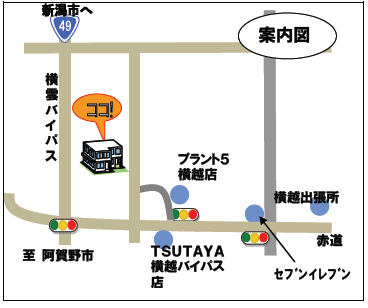 